KangurkiPIOSENKA, HYMN POLSKI!Jeszcze Polska nie zginęła,
Kiedy my żyjemy.
Co nam obca przemoc wzięła,
Szablą odbierzemy.

Marsz, marsz Dąbrowski,
Z ziemi włoskiej do Polski.
Za twoim przewodem
Złączym się z narodem.Link do hymnu: https://www.youtube.com/watch?v=MyLFTSUWRy8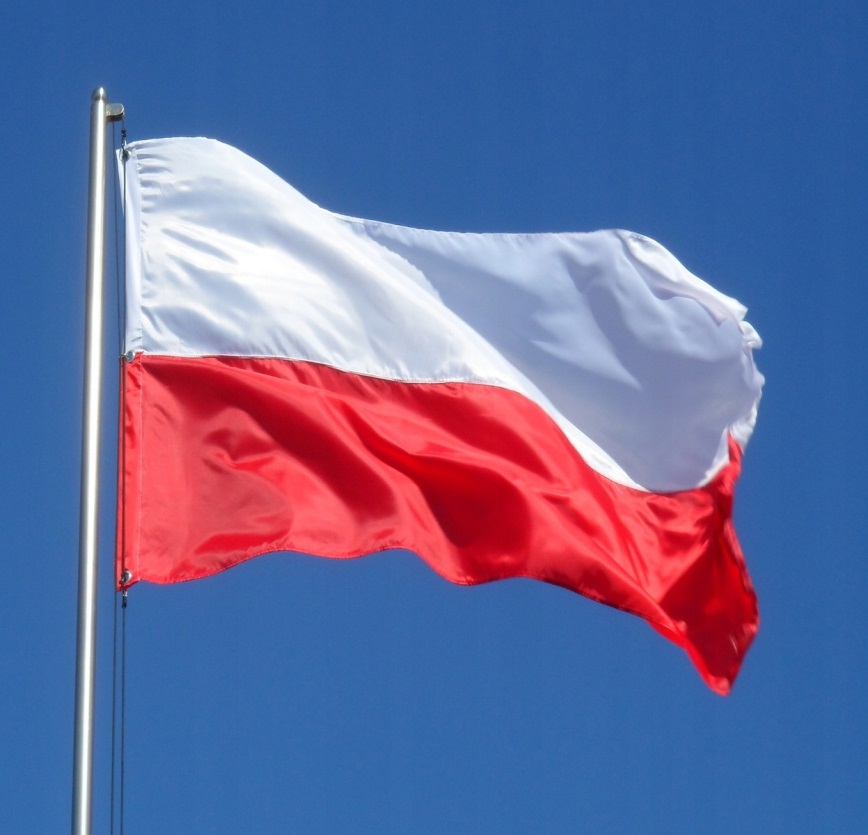              Siedem Reniferów Śpiewające Brzdące1. Saneczkami, saneczkami
latam w górę, w dół.
I szybuję pod chmurami
dzieląc je na pół.

ref. Bo mam odważnych siedem reniferów,
one prowadzą zaprzęg mój.
Z nimi przyjemnie jest tak latać
i góra, dół i góra, dół i góra, dół. (2x)

2. Dzwoneczkami, dzwoneczkami
brzęczę dzyń, dzyń, dzyń,
no i pędzę pod gwiazdami,
a mój zaprzęg lśni.

ref. Bo mam odważnych... (2x)link do piosenki: https://www.youtube.com/watch?v=Xp4r7KCD8PY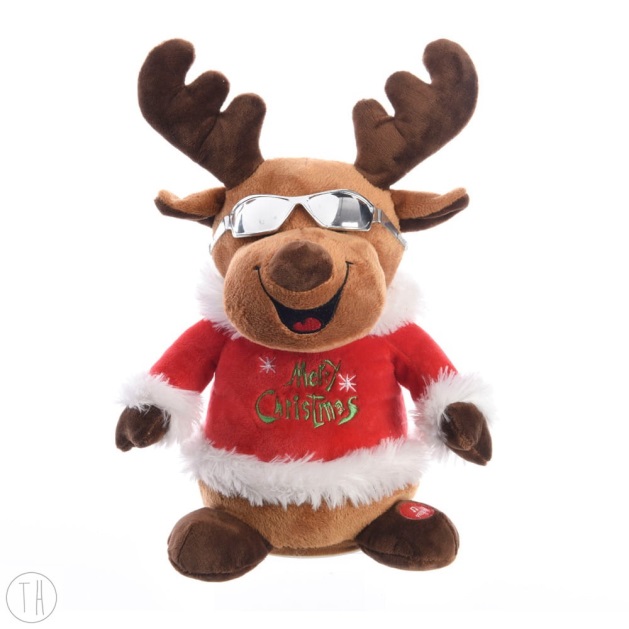 Wierszyk!                     „Ojczyzna” Włodzimierz Domeradzki Wszystko dokoła: dom i przedszkole, fabryczne dymy, żelazna kolej... Kwiaty przy oknie, klon koło bramy, słoneczny uśmiech kochanej mamy... I las, co cieniem dzieci zaprasza wszystko to Polska, Ojczyzna nasza!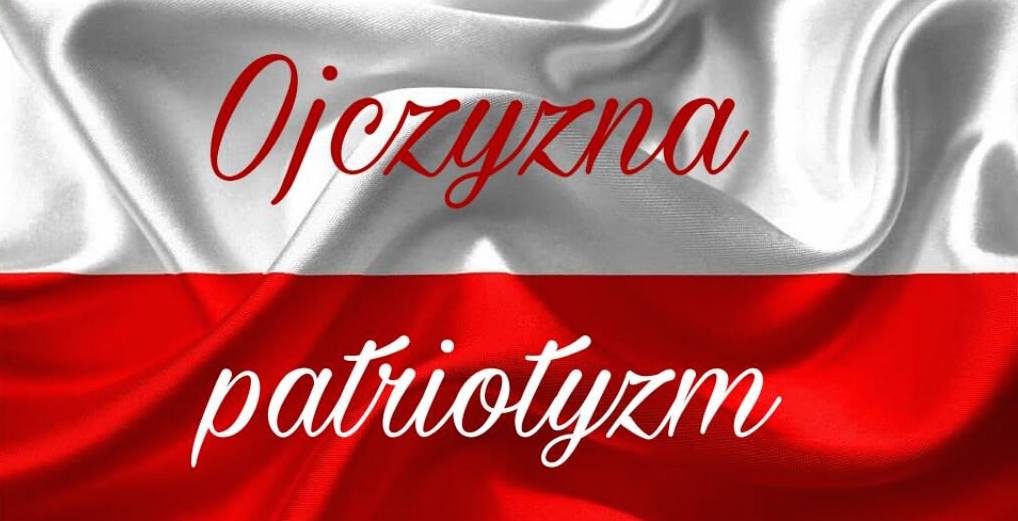 